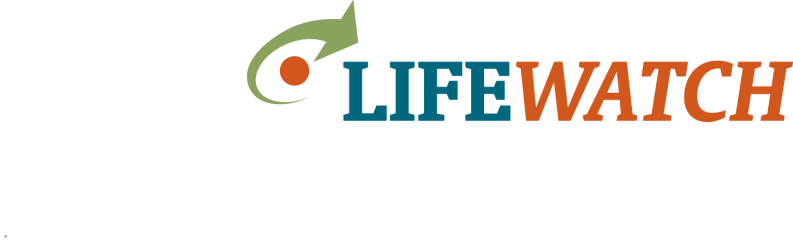 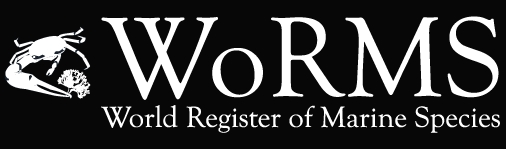 Workshop: World Ostracoda DatabaseGoals: Unite Ostracoda WoRMS editors towards WoRMS’s goalsSet clear, specific goals for each editor in the future, in order to keep WoRMS complete for new Ostracoda taxa being described, new classfications, new combinations & upload the few taxa already been described but still missingDecide on which higher level taxonomy to use for OstracodaAssign Incertae sedis taxa to higher levelsGet training in the use of the online interface and the available toolsDecide on how to document the authorship of taxaRe-write the introduction page of WODIntegration of “fossil Myodocope Database” into  WODIntegration of additional Halocyprida data into WODIntegration of hundreds of good quality SEM and optic microscope photosVenue: Flanders Marine Institute (VLIZ) – Wandelaarkaai 7, 8400 Oostende17-20 May 2016Confirmed participants: Simone Nunes-Brandao, Martin Angel, Renate Matzke-Karaz, Tonu Meidla, Vincent Perrier, David Siveter, Moriaki YasuharaTuesday 17 May 2016 (day 1) 9h:Welcome [WoRMS DMT + Simone]Practical information [WoRMS DMT]Round table [all]World Ostracoda Database (WOD): [Simone Brandao]Introduction to WODSummary of Ostracoda work conducted to dateGoals & planned outcomes: short- & long-termOstracoda higher level classification [Dave & Tonu]Discuss way forward Discuss taxonomic problems inherent to the group Authorities: use both “(author, year) author, year” in the case of new combinations or just the simple form “(author, year)”10h30: coffee / tea break (30’)11h:WOD – related initiativesFossil Myodocope database [Vincent]Halocyprida: taxonomy, ecology, geography & morphology [Martin]WoRMS –introduction [WoRMS DMT]Introduction to the ‘editor guidelines’ [WoRMS DMT]WoRMS online editing [WoRMS DMT]How to edit onlineOverview of existing tools & functionalitiesAlternatives to online editing, through Excel templates12h30: sandwich lunch13h30:WoRMS online editing (continued)Hands-on online data entry [all]15h: coffee / tea break (30’)15h30:Hands-on online data entry (continued)17h30: end of day 119h: dinner in Ostend, offered by LifeWatchWednesday 18 May (day 2)9h:Discuss ‘Incertae Sedis’ taxa [?]Hands-on: assign Incertae sedis taxa to families10h30: coffee / tea break (30’)11h:Hands-on: assign Incertae sedis taxa to families12h30: sandwich lunch13h30:Hands-on sessions continued:Online data entryAssign Incertae sedis taxa to families15h: coffee / tea break (30’)15h30:Hands-on sessions continued:Online data entryAssign Incertae sedis taxa to families17h30: end of day 2Thursday 19 May (day 3)9h:Higher level classification of Ostracoda [David, Tonu & Vincent]How many subclasses?Palaeocopa as a separate subclass?Where to place Leperditiocopina, Puncioidea, Beyrichicopa?10h30: coffee / tea break (30’)11h:Higher level classification of MyodocopaFossil [Vincent]Halocyprida [Martin]Myodocopida [Andrew]12h30: sandwich lunch13h30:Higher level classification of Palaeocopa [David & Tonu]Higher level classification of Podocopa I: Metacopa [Moriaki]15h: coffee / tea break (30’)15h30:Higher level classification of Podocopa IIPlatycopida [Moriaki]Cypridocopina [Simone]Bairidocopina [Simone]Sigiliocopina [Ivana]17h30: end of day 3Friday 20 May (day 4)9h:Summary of previous daysPlan future work, set deadlines & assign responsibilitiesIdentify target goals & specific directions to obtain a more accurate and complete databaseDiscuss the best way to showcase the progress of this workshop, considering both scientific conferences and public media10h30: coffee / tea break (30’)11h:Images: SEM and optic microscope photos for WODRe-write Intro-page of WODFree discussion on any issues concerning Ostracoda in WOD12h30: sandwich lunch13h30:Discussions continuedOnline editing continued14h30: coffee / tea break (30’)15h:Any other businessClosing of workshop16h: end of day 4